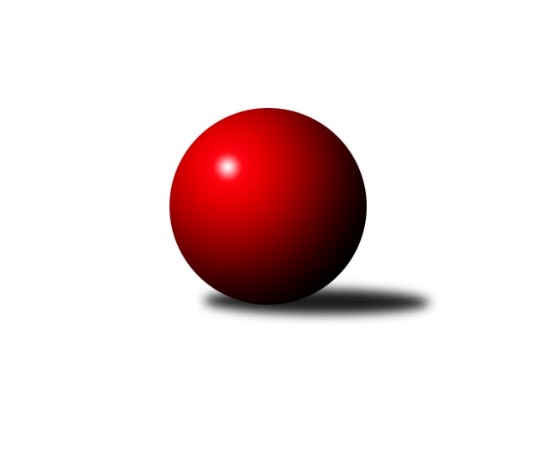 Č.18Ročník 2012/2013	17.3.2013Nejlepšího výkonu v tomto kole: 3547 dosáhlo družstvo: SKK Rokycany 2. KLM A 2012/2013Výsledky 18. kolaSouhrnný přehled výsledků:TJ Lokomotiva České Velenice 	- Kuželky Podbořany 	5:3	3304:3217	14.0:10.0	16.3.KK Hvězda Trnovany 	- SK Škoda VS Plzeň 	6:2	3304:3263	13.0:11.0	16.3.SKK Rokycany 	- KK Lokomotiva Tábor 	7:1	3547:3290	21.0:3.0	16.3.SKK Jičín 	- KK SDS Sadská 	7:1	3261:3150	18.0:6.0	16.3.KK Konstruktiva Praha  	- SK Uhelné sklady Praha 	5:3	3421:3406	11.5:12.5	16.3.TJ Sokol Benešov 	- TJ Sokol Duchcov 	8:0	3476:3361	15.0:9.0	17.3.KK Konstruktiva Praha  	- Kuželky Podbořany 	3:5	3327:3329	13.0:11.0	12.3.Tabulka družstev:	1.	SKK Rokycany	18	15	0	3	99.0 : 45.0 	240.5 : 191.5 	 3402	30	2.	KK SDS Sadská	18	15	0	3	98.5 : 45.5 	239.5 : 192.5 	 3356	30	3.	TJ Sokol Duchcov	18	12	0	6	82.0 : 62.0 	242.0 : 190.0 	 3336	24	4.	TJ Sokol Benešov	18	11	1	6	87.0 : 57.0 	243.0 : 189.0 	 3346	23	5.	KK Hvězda Trnovany	18	10	1	7	78.5 : 65.5 	222.0 : 210.0 	 3347	21	6.	SKK Jičín	18	9	0	9	75.5 : 68.5 	221.0 : 211.0 	 3288	18	7.	TJ Lokomotiva České Velenice	18	8	0	10	71.0 : 73.0 	221.5 : 210.5 	 3332	16	8.	KK Konstruktiva Praha 	18	7	0	11	63.5 : 80.5 	204.5 : 227.5 	 3337	14	9.	KK Lokomotiva Tábor	18	6	2	10	63.0 : 81.0 	207.0 : 225.0 	 3289	14	10.	SK Uhelné sklady Praha	18	5	0	13	53.5 : 90.5 	191.0 : 241.0 	 3265	10	11.	Kuželky Podbořany	18	5	0	13	52.0 : 92.0 	185.5 : 246.5 	 3253	10	12.	SK Škoda VS Plzeň	18	3	0	15	40.5 : 103.5 	174.5 : 257.5 	 3208	6Podrobné výsledky kola:	 TJ Lokomotiva České Velenice 	3304	5:3	3217	Kuželky Podbořany 	Zbyněk Dvořák	140 	 142 	 134 	134	550 	 1:3 	 554 	 127	145 	 147	135	Jaroslav Wagner	Ladislav Chmel	145 	 151 	 128 	144	568 	 3:1 	 532 	 135	135 	 138	124	Petr Richtárech	Ondřej Touš	146 	 120 	 157 	136	559 	 3:1 	 519 	 120	132 	 134	133	Rudolf Hofmann	Zdeněk st. Dvořák	139 	 138 	 130 	142	549 	 3:1 	 528 	 132	141 	 122	133	Václav Pop	Bronislav Černuška	128 	 133 	 139 	130	530 	 2:2 	 535 	 134	132 	 140	129	Patrik Lojda	Zdeněk ml. Dvořák	131 	 134 	 141 	142	548 	 2:2 	 549 	 142	130 	 153	124	Vladimír Šánarozhodčí: Nejlepší výkon utkání: 568 - Ladislav Chmel	 KK Hvězda Trnovany 	3304	6:2	3263	SK Škoda VS Plzeň 	Zdeněk Kandl	142 	 115 	 116 	128	501 	 1:3 	 532 	 148	142 	 113	129	Oldřich Kučera	Michal Koubek	140 	 144 	 131 	127	542 	 3:1 	 539 	 132	135 	 122	150	Jiří Šlajer	Milan Stránský	167 	 139 	 141 	129	576 	 2:2 	 541 	 129	157 	 123	132	Pavel Říhánek	Roman Voráček	158 	 149 	 127 	144	578 	 3:1 	 535 	 142	138 	 156	99	Petr Sachunský	Jiří Zemánek	137 	 142 	 128 	147	554 	 2:2 	 540 	 119	144 	 135	142	Milan Vrabec	Josef Šálek	134 	 150 	 122 	147	553 	 2:2 	 576 	 146	134 	 155	141	Jiří Balounrozhodčí: Nejlepší výkon utkání: 578 - Roman Voráček	 SKK Rokycany 	3547	7:1	3290	KK Lokomotiva Tábor 	Martin Maršálek	151 	 148 	 135 	130	564 	 4:0 	 534 	 135	137 	 133	129	Miroslav Kašpar	Martin Fürst	167 	 138 	 138 	137	580 	 3:1 	 547 	 135	137 	 133	142	Jaroslav Mihál	Zdeněk Enžl	145 	 148 	 154 	130	577 	 4:0 	 518 	 117	143 	 132	126	Petr Chval	Michal Pytlík	168 	 144 	 161 	153	626 	 4:0 	 545 	 131	138 	 138	138	Petr Bystřický	Pavel Honsa	160 	 154 	 143 	159	616 	 4:0 	 541 	 136	140 	 125	140	Borek Jelínek	Vojtěch Špelina	135 	 137 	 157 	155	584 	 2:2 	 605 	 148	159 	 144	154	David Kášekrozhodčí: Nejlepší výkon utkání: 626 - Michal Pytlík	 SKK Jičín 	3261	7:1	3150	KK SDS Sadská 	Martin Mazáček	127 	 138 	 148 	128	541 	 4:0 	 506 	 114	134 	 142	116	Petr Miláček	Josef Vejvara	131 	 130 	 158 	140	559 	 3:1 	 548 	 151	119 	 142	136	Aleš Košnar	Lukáš Vik	140 	 128 	 141 	140	549 	 4:0 	 499 	 129	126 	 130	114	Jan Renka st. *1	Agaton ml. Plaňanský ml.	134 	 146 	 148 	128	556 	 4:0 	 504 	 129	136 	 115	124	Martin Schejbal	Miloslav Vik	134 	 122 	 133 	121	510 	 0:4 	 577 	 150	148 	 153	126	Václav Schejbal	Jaroslav Soukup	122 	 143 	 135 	146	546 	 3:1 	 516 	 131	126 	 125	134	Tomáš Bekrozhodčí: střídání: *1 od 61. hodu Antonín SvobodaNejlepší výkon utkání: 577 - Václav Schejbal	 KK Konstruktiva Praha  	3421	5:3	3406	SK Uhelné sklady Praha 	Zdeněk Zahrádka	130 	 154 	 143 	163	590 	 2:2 	 564 	 135	157 	 132	140	David Kuděj	Lukáš Doubrava	140 	 129 	 125 	128	522 	 0.5:3.5 	 567 	 148	163 	 128	128	Antonín Knobloch	Miroslav Šnejdar ml.	130 	 141 	 157 	144	572 	 2:2 	 588 	 158	134 	 143	153	Zdeněk Slezák	Jan Barchánek	131 	 141 	 135 	136	543 	 1:3 	 552 	 142	124 	 146	140	Jiří Zetek	Štěpán Koblížek	137 	 161 	 171 	139	608 	 3:1 	 546 	 131	131 	 143	141	Josef Dvořák	Jiří Franěk	129 	 168 	 151 	138	586 	 3:1 	 589 	 161	150 	 148	130	Evžen Valtrrozhodčí: Nejlepší výkon utkání: 608 - Štěpán Koblížek	 TJ Sokol Benešov 	3476	8:0	3361	TJ Sokol Duchcov 	Ivan Januš	138 	 145 	 148 	149	580 	 3:1 	 560 	 125	136 	 153	146	Vít Strachoň	Jaroslav Franěk	137 	 156 	 133 	128	554 	 2:2 	 539 	 130	126 	 139	144	Jakub Dařílek	Lukáš Kočí	138 	 144 	 150 	165	597 	 3:1 	 564 	 138	144 	 135	147	Jiří Semelka	Petr Červ	131 	 149 	 160 	127	567 	 2:2 	 558 	 139	124 	 142	153	Josef Pecha	Ladislav Takáč	155 	 140 	 130 	151	576 	 2:2 	 571 	 130	157 	 137	147	Zdeněk Ransdorf	Vladimír Matějka	157 	 155 	 154 	136	602 	 3:1 	 569 	 139	140 	 136	154	Jan Endrštrozhodčí: Nejlepší výkon utkání: 602 - Vladimír Matějka	 KK Konstruktiva Praha  	3327	3:5	3329	Kuželky Podbořany 	Petr Tepličanec	128 	 138 	 139 	130	535 	 2:2 	 549 	 150	128 	 136	135	Rudolf Hofmann	Zdeněk Zahrádka	151 	 132 	 147 	139	569 	 0:4 	 615 	 155	166 	 153	141	Patrik Lojda	Václav Posejpal	136 	 133 	 167 	154	590 	 2:2 	 618 	 161	165 	 148	144	Vladimír Šána	Lukáš Doubrava	135 	 134 	 151 	130	550 	 3:1 	 530 	 130	123 	 145	132	Václav Pop	Štěpán Koblížek	136 	 136 	 139 	129	540 	 3:1 	 535 	 134	132 	 141	128	Petr Richtárech	Jiří Franěk	124 	 135 	 130 	154	543 	 3:1 	 482 	 118	143 	 122	99	Jan Ambrarozhodčí: Nejlepší výkon utkání: 618 - Vladimír ŠánaPořadí jednotlivců:	jméno hráče	družstvo	celkem	plné	dorážka	chyby	poměr kuž.	Maximum	1.	Pavel Honsa 	SKK Rokycany 	593.39	388.4	204.9	1.4	10/10	(616)	2.	Jan Endršt 	TJ Sokol Duchcov 	584.91	375.1	209.8	1.5	10/10	(657)	3.	Aleš Košnar 	KK SDS Sadská 	579.14	375.0	204.2	1.3	10/10	(602)	4.	Evžen Valtr 	SK Uhelné sklady Praha 	577.09	380.5	196.6	2.3	9/10	(629)	5.	Vojtěch Špelina 	SKK Rokycany 	574.38	371.9	202.5	1.4	8/10	(630)	6.	Vladimír Matějka 	TJ Sokol Benešov 	573.96	375.2	198.8	2.1	10/10	(634)	7.	Zdeněk Ransdorf 	TJ Sokol Duchcov 	573.92	386.1	187.9	2.5	10/10	(617)	8.	Michal Pytlík 	SKK Rokycany 	572.57	375.1	197.5	1.7	10/10	(630)	9.	Lukáš Doubrava 	KK Konstruktiva Praha  	570.36	369.0	201.4	1.5	10/10	(582)	10.	Tomáš Bek 	KK SDS Sadská 	569.81	369.5	200.4	1.7	10/10	(598)	11.	Zdeněk ml. Dvořák 	TJ Lokomotiva České Velenice 	569.62	373.1	196.5	1.7	10/10	(620)	12.	Vladimír Šána 	Kuželky Podbořany 	569.60	375.1	194.5	3.2	10/10	(618)	13.	David Kášek 	KK Lokomotiva Tábor 	569.11	377.1	192.0	2.6	10/10	(623)	14.	Zdeněk Zahrádka 	KK Konstruktiva Praha  	567.15	373.8	193.4	2.7	9/10	(650)	15.	Martin Fürst 	SKK Rokycany 	566.19	369.5	196.7	1.4	10/10	(620)	16.	Lukáš Vik 	SKK Jičín 	565.61	371.0	194.6	2.4	9/10	(609)	17.	Jiří Zemánek 	KK Hvězda Trnovany 	563.98	369.2	194.8	1.5	10/10	(610)	18.	Jaroslav Mihál 	KK Lokomotiva Tábor 	563.69	371.4	192.3	2.5	10/10	(624)	19.	Roman Voráček 	KK Hvězda Trnovany 	563.38	364.0	199.4	2.1	10/10	(594)	20.	Jiří Franěk 	KK Konstruktiva Praha  	563.00	369.3	193.7	2.9	9/10	(588)	21.	Ladislav Takáč 	TJ Sokol Benešov 	562.79	370.6	192.2	2.1	10/10	(625)	22.	Lukáš Kočí 	TJ Sokol Benešov 	562.65	369.7	193.0	4.0	10/10	(609)	23.	Jiří Vejvara 	SKK Jičín 	562.43	369.1	193.3	2.6	7/10	(590)	24.	Václav Schejbal 	KK SDS Sadská 	561.36	367.4	194.0	2.2	10/10	(605)	25.	Michal Koubek 	KK Hvězda Trnovany 	561.25	368.8	192.4	2.0	9/10	(613)	26.	Štěpán Koblížek 	KK Konstruktiva Praha  	560.17	367.4	192.8	1.1	8/10	(608)	27.	Josef Dvořák 	SK Uhelné sklady Praha 	559.79	370.5	189.3	3.3	7/10	(615)	28.	Tomáš Čožík 	TJ Sokol Benešov 	559.63	365.5	194.1	3.1	10/10	(615)	29.	Ondřej Touš 	TJ Lokomotiva České Velenice 	558.64	370.3	188.4	3.5	10/10	(601)	30.	Patrik Lojda 	Kuželky Podbořany 	558.64	364.5	194.1	2.4	9/10	(615)	31.	Miroslav Kašpar 	KK Lokomotiva Tábor 	556.92	367.3	189.7	2.3	10/10	(611)	32.	Martin Schejbal 	KK SDS Sadská 	556.77	366.9	189.9	2.1	10/10	(603)	33.	Josef Šálek 	KK Hvězda Trnovany 	556.56	372.7	183.8	2.6	8/10	(615)	34.	Milan Stránský 	KK Hvězda Trnovany 	556.49	365.6	190.8	2.8	8/10	(593)	35.	Pavel Říhánek 	SK Škoda VS Plzeň 	556.33	366.2	190.1	2.8	9/10	(578)	36.	Ladislav Chmel 	TJ Lokomotiva České Velenice 	556.13	370.2	186.0	3.8	10/10	(588)	37.	Bronislav Černuška 	TJ Lokomotiva České Velenice 	555.96	368.4	187.6	2.1	8/10	(587)	38.	David Kuděj 	SK Uhelné sklady Praha 	553.27	368.1	185.1	3.8	8/10	(596)	39.	Zdeněk Kandl 	KK Hvězda Trnovany 	553.24	362.5	190.7	3.4	7/10	(604)	40.	Antonín Svoboda 	KK SDS Sadská 	551.26	368.3	182.9	3.3	8/10	(587)	41.	Jaroslav Soukup 	SKK Jičín 	550.58	360.3	190.3	3.2	9/10	(608)	42.	Jiří Baloun 	SK Škoda VS Plzeň 	549.77	361.8	188.0	3.6	9/10	(577)	43.	Josef Vejvara 	SKK Jičín 	549.24	370.8	178.4	3.1	10/10	(577)	44.	Zdeněk st. Dvořák 	TJ Lokomotiva České Velenice 	546.93	359.9	187.1	3.2	9/10	(585)	45.	Zdeněk Enžl 	SKK Rokycany 	546.63	366.9	179.7	3.7	7/10	(577)	46.	Jakub Dařílek 	TJ Sokol Duchcov 	546.51	365.7	180.9	3.8	9/10	(604)	47.	Zbyněk Dvořák 	TJ Lokomotiva České Velenice 	546.46	361.9	184.5	3.4	10/10	(592)	48.	Pavel Kaan 	KK Hvězda Trnovany 	546.30	367.7	178.6	3.4	8/10	(577)	49.	Vít Strachoň 	TJ Sokol Duchcov 	545.88	365.5	180.3	3.3	10/10	(598)	50.	Ivan Januš 	TJ Sokol Benešov 	545.08	367.6	177.5	4.0	10/10	(607)	51.	Martin Maršálek 	SKK Rokycany 	544.50	369.2	175.3	6.1	9/10	(598)	52.	Petr Richtárech 	Kuželky Podbořany 	543.96	362.3	181.6	3.0	8/10	(589)	53.	Josef Pecha 	TJ Sokol Duchcov 	543.84	365.3	178.6	3.1	10/10	(636)	54.	Jan Renka  st.	KK SDS Sadská 	541.73	358.1	183.6	2.6	8/10	(580)	55.	Karel Smažík 	KK Lokomotiva Tábor 	541.67	362.6	179.0	4.2	7/10	(591)	56.	Jiří Semelka 	TJ Sokol Duchcov 	541.33	372.0	169.3	5.6	9/10	(579)	57.	Miloslav Vik 	SKK Jičín 	541.23	365.8	175.4	4.3	10/10	(596)	58.	Jiří Zetek 	SK Uhelné sklady Praha 	540.78	365.8	175.0	5.1	8/10	(593)	59.	Petr Červ 	TJ Sokol Benešov 	538.67	361.3	177.4	4.7	9/10	(621)	60.	Oldřich Kučera 	SK Škoda VS Plzeň 	537.96	360.4	177.6	4.4	7/10	(576)	61.	Martin Vít 	SK Škoda VS Plzeň 	537.94	365.6	172.3	4.9	9/10	(590)	62.	Jan Ambra 	Kuželky Podbořany 	535.28	355.4	179.8	4.7	8/10	(595)	63.	Petr Bystřický 	KK Lokomotiva Tábor 	533.42	366.3	167.1	4.2	8/10	(578)	64.	Jan Barchánek 	KK Konstruktiva Praha  	532.48	362.5	170.0	3.6	9/10	(567)	65.	Borek Jelínek 	KK Lokomotiva Tábor 	531.29	362.5	168.8	5.0	9/10	(601)	66.	Stanislav Schuh 	SK Uhelné sklady Praha 	531.19	362.5	168.7	5.9	8/10	(578)	67.	Zdeněk Slezák 	SK Uhelné sklady Praha 	531.04	359.5	171.5	5.3	7/10	(588)	68.	Rudolf Hofmann 	Kuželky Podbořany 	530.60	353.2	177.4	4.5	10/10	(613)	69.	Jiří Šlajer 	SK Škoda VS Plzeň 	528.20	355.7	172.5	5.0	10/10	(568)	70.	Václav Pop 	Kuželky Podbořany 	522.16	350.2	172.0	6.1	9/10	(583)		Roman Pytlík 	SKK Rokycany 	606.50	376.5	230.0	0.5	2/10	(646)		Jaroslav Franěk 	TJ Sokol Benešov 	577.13	389.6	187.5	3.9	2/10	(622)		Miroslav Šnejdar  ml.	KK Konstruktiva Praha  	576.00	376.5	199.5	2.0	2/10	(580)		Lukáš Jarosch 	Kuželky Podbořany 	576.00	383.0	193.0	1.0	1/10	(576)		Pavel Kohlíček 	KK Konstruktiva Praha  	569.00	359.0	210.0	1.0	1/10	(569)		Jiří ml. Drábek 	SKK Jičín 	561.35	362.6	198.8	1.5	5/10	(578)		Jiří Pavlík 	SK Uhelné sklady Praha 	561.33	374.7	186.7	4.7	3/10	(588)		Petr Tepličanec 	KK Konstruktiva Praha  	561.00	368.0	193.0	2.5	1/10	(587)		František Obruča 	KK Konstruktiva Praha  	558.80	379.3	179.5	3.2	2/10	(601)		Václav Posejpal 	KK Konstruktiva Praha  	555.00	356.3	198.7	1.5	3/10	(590)		Václav Pešek 	KK SDS Sadská 	554.67	364.0	190.7	2.3	3/10	(597)		Martin Prokůpek 	SKK Rokycany 	551.00	368.0	183.0	6.0	1/10	(551)		Václav st. Martínek 	TJ Sokol Duchcov 	548.50	364.0	184.5	4.5	2/10	(551)		Roman Osovský 	TJ Lokomotiva České Velenice 	547.33	361.7	185.7	4.3	3/10	(563)		Tomáš Štraicher 	TJ Sokol Duchcov 	546.00	379.0	167.0	7.0	1/10	(546)		Josef Pauch 	SKK Rokycany 	545.00	369.0	176.0	1.0	1/10	(545)		Václav Fűrst 	SKK Rokycany 	544.50	365.5	179.0	0.5	2/10	(549)		Agaton ml. Plaňanský  ml.	SKK Jičín 	543.39	368.6	174.8	3.9	4/10	(570)		Bedřich Varmuža 	SKK Rokycany 	541.00	369.0	172.0	9.0	1/10	(541)		Jaroslav ml. Pleticha  ml.	KK Konstruktiva Praha  	539.00	364.2	174.8	4.4	5/10	(586)		Petr Chval 	KK Lokomotiva Tábor 	538.89	356.6	182.3	2.6	6/10	(602)		Roman Bureš 	SKK Jičín 	537.00	374.0	163.0	4.0	1/10	(537)		Štěpán Šreiber 	SKK Rokycany 	535.00	348.0	187.0	8.0	1/10	(535)		Pavel Kříž 	SKK Jičín 	535.00	352.0	183.0	1.0	1/10	(535)		Michal Wohlmuth 	SKK Rokycany 	534.00	358.0	176.0	4.0	1/10	(534)		Antonín Knobloch 	SK Uhelné sklady Praha 	533.15	359.4	173.8	4.5	5/10	(569)		Zbyněk Sedlák 	SK Uhelné sklady Praha 	531.50	361.5	170.0	6.7	3/10	(561)		Martin Mazáček 	SKK Jičín 	531.50	366.5	165.0	4.5	2/10	(541)		Jaroslav Wagner 	Kuželky Podbořany 	530.13	357.8	172.3	5.2	6/10	(554)		Václav ml. Martínek 	TJ Sokol Duchcov 	527.00	367.0	160.0	9.0	1/10	(527)		Stanislav Vesecký 	KK Konstruktiva Praha  	526.00	356.3	169.7	7.3	3/10	(530)		Petr Miláček 	KK SDS Sadská 	525.00	363.5	161.5	1.5	2/10	(544)		Petr Sachunský 	SK Škoda VS Plzeň 	521.33	361.0	160.3	5.7	3/10	(535)		Jakub Laurich 	Kuželky Podbořany 	521.00	350.0	171.0	7.0	1/10	(521)		Karel Bok 	SK Škoda VS Plzeň 	520.47	361.2	159.3	8.5	6/10	(586)		Milan Vicher 	SK Škoda VS Plzeň 	520.08	355.1	165.0	5.6	5/10	(546)		Pavel Louda 	SKK Jičín 	518.00	348.0	170.0	3.0	1/10	(518)		Milan Vrabec 	SK Škoda VS Plzeň 	517.56	362.4	155.2	8.9	4/10	(546)		Jiří Čapek 	SKK Jičín 	510.50	365.5	145.0	9.5	2/10	(515)Sportovně technické informace:Starty náhradníků:registrační číslo	jméno a příjmení 	datum startu 	družstvo	číslo startu
Hráči dopsaní na soupisku:registrační číslo	jméno a příjmení 	datum startu 	družstvo	Program dalšího kola:19. kolo21.3.2013	čt	19:00	SK Škoda VS Plzeň  - KK Konstruktiva Praha  	23.3.2013	so	10:00	KK SDS Sadská  - KK Hvězda Trnovany 	23.3.2013	so	10:00	SK Uhelné sklady Praha  - SKK Rokycany 	23.3.2013	so	10:00	KK Lokomotiva Tábor  - TJ Lokomotiva České Velenice 	23.3.2013	so	10:00	Kuželky Podbořany  - TJ Sokol Duchcov 	23.3.2013	so	14:00	SKK Jičín  - TJ Sokol Benešov 	Nejlepší šestka kola - absolutněNejlepší šestka kola - absolutněNejlepší šestka kola - absolutněNejlepší šestka kola - absolutněNejlepší šestka kola - dle průměru kuželenNejlepší šestka kola - dle průměru kuželenNejlepší šestka kola - dle průměru kuželenNejlepší šestka kola - dle průměru kuželenNejlepší šestka kola - dle průměru kuželenPočetJménoNázev týmuVýkonPočetJménoNázev týmuPrůměr (%)Výkon4xMichal PytlíkRokycany6261xŠtěpán KoblížekKonstruktiva109.976089xPavel HonsaRokycany6163xMichal PytlíkRokycany109.536261xŠtěpán KoblížekKonstruktiva6087xPavel HonsaRokycany107.786165xDavid KášekLok. Tábor6054xVáclav SchejbalSadská107.415776xVladimír MatějkaBenešov6023xZdeněk ZahrádkaKonstruktiva106.725904xLukáš KočíBenešov5975xEvžen ValtrUS Praha106.53589